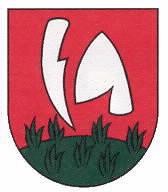 Obec Tureň § 6 ods. 2 zákona č. 369/1990 Zb. o obecnom zriadení v znení neskorších predpisov a ustanoveniami zákona č. 447/2015 Z. z., v znení jej neskorších predpisov,  o miestnom poplatku za rozvoj vydáva toto Všeobecne záväzné nariadenie   č. 1/2019 o určení výšky miestneho poplatku za rozvoj Návrh VZN - vyvesený na úradnej tabuli a zverejnený na internetovej stránke obce dňa: 26.11.2019  Lehota na predloženie pripomienok k návrhu VZN: do (vrátane): 12.12.2019   Doručené pripomienky (počet): ...... Vyhodnotenie pripomienok k návrhu VZN uskutočnené dňa: ..........2019  Vyhodnotenie pripomienok k návrhu VZN doručené poslancom dňa: .............2019  VZN schválené Obecným zastupiteľstvom obce Tureň : .......  Uznesením č. ...../2019 zo dňa ................2019  VZN vyvesené na úradnej tabuli obce Tureň dňa: ..........2019  VZN nadobúda účinnosť dňa: ................2019 Všeobecne záväzné nariadenie č. 1/2019 o určení výšky miestneho poplatku za rozvoj         Čl. 1      Úvodné ustanovenia Obecné zastupiteľstvo v Turni podľa § 11 ods. 4 písm. d) zákona č. 369/1990 Zb. o obecnom zriadení v znení neskorších predpisov   r o z h o d l o, že v nadväznosti na § 2 zákona č. 447/2015 Z. z., v znení neskorších predpisov, o miestnom poplatku za rozvoj  z a v á d z a  s účinnosťou od 1. januára 2020 miestny poplatok za rozvoj a týmto nariadením sa určuje výška sadzby poplatku v členení podľa stavieb; . Toto všeobecne záväzné nariadenie upravuje podmienky určovania a vyberania miestneho poplatku za rozvoj na území obce Tureň. Čl. 2 Vymedzenie predmetu poplatku a poplatníka Predmetom poplatku za rozvoj  je pozemná stavba na území obce, na ktorú je vydané právoplatné stavebné povolenie, ktorým sa povoľuje stavba. Poplatníkom je na účely tohto VZN fyzická osoba alebo právnická osoba, ktorá je ako stavebník uvedená v stavebnom povolení. Čl. 3 Základ poplatku a určenie poplatníka Základom poplatku za rozvoj je výmera nadzemnej časti podlahovej plochy realizovanej stavby v m2. Za podlahovú plochu nadzemnej časti stavby sa považuje súčet výmery všetkých miestností v nadzemných podlažiach stavby. Poplatníkom je fyzická osoba alebo právnická osoba, ktorej bolo ako stavebníkovi vydané stavebné povolenie, rozhodnutie o povolení zmeny stavby pred jej dokončením, rozhodnutie o dodatočnom povolení stavby alebo ktorá ako stavebník ohlásila stavbu stavebnému úrad. Poplatníkom nie je obec, alebo samosprávny kraj alebo štát, ktorá ako stavebník uskutočňuje stavbu na svojom území.  Ak uskutočňuje stavbu viac stavebníkov uvedených v právoplatnom stavebnom povolení, rozhodnutí o povolení zmeny stavby pred jej dokončením, rozhodnutí o dodatočnom povolení stavby alebo ohlásení stavby stavebnému úradu, poplatníkom je každý stavebník v rovnakom pomere, ak sa nedohodnú inak. Ak sa všetci poplatníci dohodnú, poplatníkov zastupuje jeden z nich (ďalej len „zástupca“) a ostatní poplatníci ručia za poplatok za rozvoj v rovnakom pomere, pričom túto skutočnosť zástupca písomne oznámi obci najneskôr v deň vzniku poplatkovej povinnosti. Čl.  4 Výpočet poplatku za rozvoj Poplatok za rozvoj sa vypočíta ako súčin základu poplatku podľa § 6 znížený o 60 m2 a sadzby poplatku za rozvoj platnej v čase vzniku poplatkovej povinnosti podľa § 4ods. 1. Ak sa stavba realizuje na viaceré účely a obec ustanovila rôzne sadzby poplatku za rozvoj podľa § 7 ods. 2, základ poplatku podľa § 6 sa zníži o 60 m2 z výmery podlahovej plochy s najväčším podielom na celkovej ploche stavby. Poplatok za rozvoj sa vypočíta ako súčet pomerných častí poplatku za rozvoj, pričom pomerná časť poplatku za rozvoj sa vypočíta ako súčin sadzby poplatku za rozvoj podľa § 7 ods. 2 a podlahovej plochy na príslušný účel využitia stavby. Ak je v stavebnom povolení, rozhodnutí o povolení stavby pred jej dokončením, rozhodnutí o dodatočnom povolení stavby alebo v ohlásení stavby stavebnému úradu uvedených viacero stavebných objektov, ktoré sú predmetom poplatku za rozvoj, na účely výpočtu poplatku za rozvoj sa považujú za jednu stavbu. V prípade, ak vznikne stavebníkovi poplatková povinnosť podľa tohto zákona v súvislosti s vydaným rozhodnutím o povolení zmeny stavby pred jej dokončením, ktorým sa rozširuje rozsah stavebného povolenia, ktoré nepodliehalo poplatkovej povinnosti podľa tohto zákona, základom poplatku za rozvoj je kladný rozdiel výmery nadzemnej časti podlahovej plochy realizovanej stavby v m2 , vyplývajúci z vydaného rozhodnutia o povolení zmeny stavby pred jej dokončením a stavebného povolenia. Čl.  5 Sadzba poplatku Správca dane určuje na území obce Tureň sadzbu poplatku za rozvoj za každý aj začatý m2 podlahovej plochy nadzemnej časti stavby 25,00 eur za stavby na bývanie – rodinný dom, 35,00 eur za bytový dom 10,00 eur za stavby na pôdohospodársku produkciu, skleníky, stavby pre vodné hospodárstvo, stavby využívané na skladovanie vlastnej pôdohospodárskej produkcie vrátane stavieb na vlastnú administratívu 15,00 eur za priemyselné stavby a stavby využívané na skladovanie vrátane stavieb na vlastnú administratívu 15,00 eur za stavby na ostatné podnikanie a na zárobkovú činnosť, stavby využívané na skladovanie a administratívu súvisiacu s ostatným podnikaním a so zárobkovou činnosťou 15,00 eur za ostatné stavby. Čl. 6 Vznik a zánik poplatkovej a oznamovacej povinnosti Poplatková povinnosť vzniká dňom právoplatnosti stavebného povolenia. Poplatková povinnosť zaniká dňom, ktorým stavebné povolenie stratilo platnosť, ak súčasne poplatník nezačal stavbu realizovať. Ak má stavba slúžiť na viaceré účely, poplatník je povinný oznámiť obci najneskôr v deň vzniku poplatkovej povinnosti výmeru podlahovej plochy nadzemnej časti stavby podľa príslušného účelu využitia podlahovej plochy. Čl. 7 Vyrubenie poplatku a splatnosť Poplatok vyrubí obec Tureň rozhodnutím.  Ak bolo po vyrubení poplatku za rozvoj poplatníkovi vydané rozhodnutie o povolení stavby pred jej dokončením alebo rozhodnutie o dodatočnom povolení stavby, obec vyrubí poplatok za rozvoj novým rozhodnutím. Novým rozhodnutím sa pôvodné rozhodnutie ruší, pričom už zaplatený poplatok za rozvoj vyrubený pôvodným rozhodnutím sa započítava na úhradu poplatku za rozvoj vyrubeného novým rozhodnutím. Vyrubený poplatok je splatný do 15 dní odo dňa nadobudnutia právoplatnosti rozhodnutia.  Obec môže určiť na základe žiadosti poplatníka platenie poplatku za rozvoj v splátkach. Splátky sú splatné v lehotách určených obcou v rozhodnutí, ktorým sa o platení v splátkach rozhoduje; proti tomuto rozhodnutiu sa nemožno odvolať. Čl. 8 Vrátenie poplatku Ak poplatník neoznámi zánik poplatkovej povinnosti do 60 dní odo dňa jej zániku, nárok na vrátenie poplatku zaniká. Obec vráti poplatok na základe žiadosti do 60 dní odo dňa právoplatnosti rozhodnutia o vrátení poplatku. Čl. 9 Záverečné ustanovenia Obec môže vyrubiť poplatok prvýkrát na stavbu, na ktorú bolo vydané stavebné povolenie po účinnosti tohto Všeobecne záväzného nariadenia. Ostatné vzťahy neupravené týmto Všeobecne záväzným nariadením sa riadia zákonom o poplatku za rozvoj a ostatnými príslušnými právnymi predpismi platnými na území Slovenskej republiky. Toto nariadenia bolo schválené na rokovaní obecného zastupiteľstva obce Tureň dňa .........2019. Toto nariadenie nadobúda účinnosť dňom ..........2019.                                                                                                   Štefan Čermák                                                                                                     starosta obce 